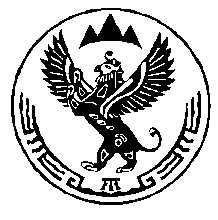 КОМИТЕТ ВЕТЕРИНАРИИ С ГОСВЕТИНСПЕКЦИЕЙ РЕСПУБЛИКИ АЛТАЙП Р И К А З«__» _____ 2020 года								         № г. Горно-АлтайскО признании утратившим силу приказа Комитета от 6 апреля 2018 года № 117-П	В соответствии с Федеральным законом от 6 октября 1999 года № 184-ФЗ «Об общих принципах организации законодательных (представительных) и исполнительных органов государственной власти субъектов Российской Федерации», с п. 4.5.8 Положения о Комитете ветеринарии с Госветинспекцией Республики Алтай, утвержденного постановлением Правительства Республики Алтай от 15 июня 2006 года № 118, п р и к а з ы в а ю: Признать утратившим силу:приказ Комитета ветеринарии с Госветинспекцией Республики Алтай от 6 апреля 2018 года № 117-П «Об утверждении административного регламента исполнения Комитетом ветеринарии с Госветинспекцией Республики Алтай государственной функции «Осуществление регионального государственного ветеринарного надзора» и признании утратившим силу некоторых приказов Комитета ветеринарии с Госветинспекцией Республики Алтай»;приказ Комитета ветеринарии с Госветинспекцией Республики Алтай от 14 мая 2018 года № 156-П «О внесении изменений в приказ от 06.04.2018 № 117-П «Об утверждении административного регламента исполнения Комитетом ветеринарии с Госветинспекцией Республики Алтай государственной функции «Осуществление регионального государственного ветеринарного надзора» и признании утратившим силу некоторых приказов Комитета ветеринарии с Госветинспекцией Республики Алтай» (официальный портал Республики Алтай в сети «Интернет»: www.altai-republic.ru, 2018, 15 мая);приказ Комитета ветеринарии с Госветинспекцией Республики Алтай от 1 июня 2018 года № 181-П«Об утверждении административного регламента исполнения Комитетом ветеринарии с Госветинспекцией Республики Алтай государственной функции «Осуществление регионального государственного ветеринарного надзора» и признании утратившим силу некоторых приказов Комитета ветеринарии с Госветинспекцией Республики Алтай» (официальный портал Республики Алтай в сети «Интернет»: www.altai-republic.ru, 2018, 4 июня);приказ Комитета ветеринарии с Госветинспекцией Республики Алтай от 27 июня 2018 года № 200-П«Об утверждении административного регламента исполнения Комитетом ветеринарии с Госветинспекцией Республики Алтай государственной функции «Осуществление регионального государственного ветеринарного надзора» и признании утратившим силу некоторых приказов Комитета ветеринарии с Госветинспекцией Республики Алтай»( официальный портал Республики Алтай в сети «Интернет»: www.altai-republic.ru, 2018, 2 июля).Исполняющий обязанностипредседателя Комитета                                                                           А.П. Тодошев